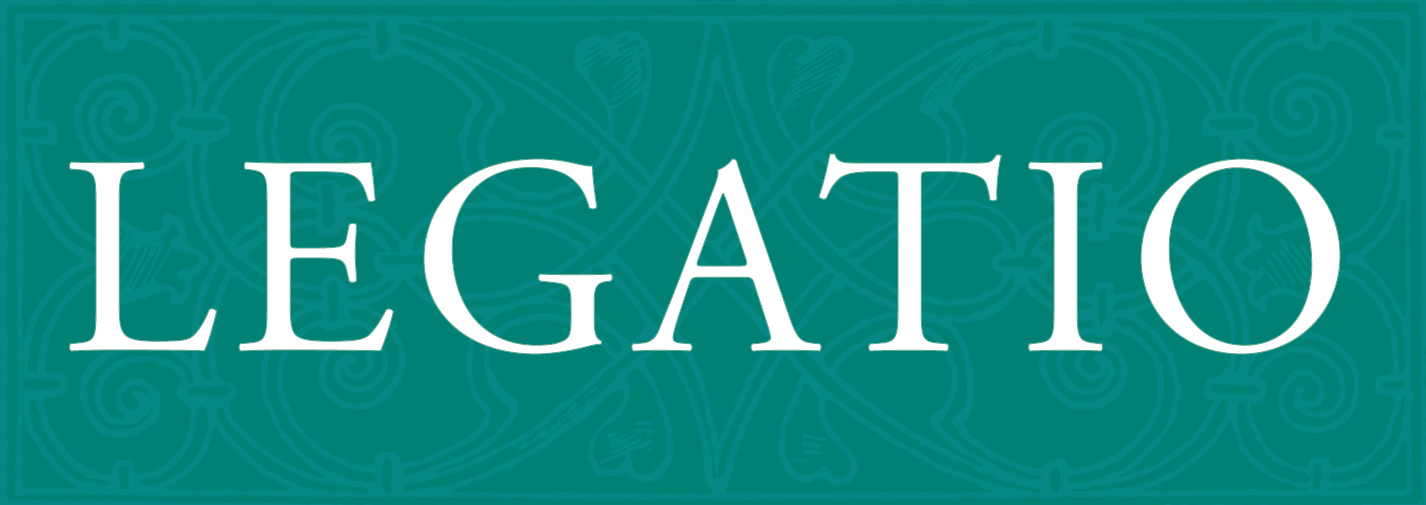 SUBMISSION COVER SHEETNameAffiliationAcademic titleE-mail addressTitle of submitted workAbstract (250-300 words)Three to seven keywords